© Lycée Henri Darras, Liévin, 2015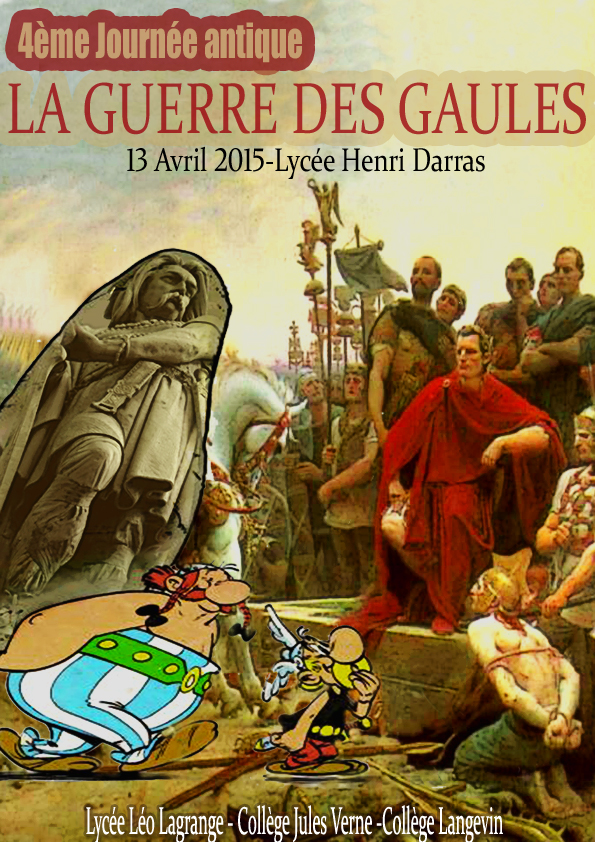 NomDéfinitionAlésiaSiège qui a abouti à la défaite des Gaulois commandés par Vercingétorix contre César (1 million de Gaulois morts).ArvernesPeuples gaulois vivants dans la région d'Auvergne (Vercingétorix était de cette tribu). AstérixMeilleur ami de Obélix, personnage principal de la bande dessinée "Astérix et Obélix" crée en 1959AvaricumVille (= l'actuelle ville de Bourges) prise en -58 par les légions romaines après un siège de 27 jours suivi d'un massacreBibracteCapitale (apparue au 1er siècle av. J.-C.) d'une des tribus de la Gaule, les Eduens.C'était la capitale du peuple Éduens.BraiesPantalons que portaient les GauloisBroguesChaussures gauloises fermées en cuirBrutusIl a poignardé (avec d'autres) César. Sa mère aurait été une maîtresse de César qui le considérait comme son fils.CarnutesPeuple de la Gaule celtique (la forêt des Carnutes = lieu de réunion des druides de toutes les tribus)CernunnosDieu cerf des GauloisCésar Héros de notre journéeCléopâtreReine d'Égypte, vient à Rome avec César, mère de Ptolémée XV dit Césarion, peut-être fils de CésarCouronne de laurierDistinction honorifique utilisée sous la République et l'Empire romain décernée à un général romain triomphant. Dignitas= honneur et prestige. César a voulu la préserver jusque sa mort (cf. toge sur la tête en 44 av. J.-C.)DruidesSeuls à détenir le savoir qu'ils transmettaient seulement à l'oral aux druides futurs, ils pouvaient aussi gérer la politiqueÉduensPeuple gaulois situé en Bourgogne, capitale BibracteÉgypteLieu où Pompée fuit César et où il sera assassinéEponaDéesse gauloise des sources et eaux thermalesExpedite= "Garde à vous !"FossaFosse pour tendre des pièges comme celles qui se trouvaient autour d'AlésiaGallia togataGaule transalpine signifie la " Gaule en toge ", c'est une partie de la Gaule qui était Romaine avant la guerre des GaulesGergovieBataille perdue par les Romains contre les Gaulois en -52 GlaiveÉpée  courte, à deux tranchants, romaineJuilletMois qui vient de Julius puisque César a présidé au changement du calendrierLavisseCélèbre manuel scolaire d'E. Lavisse qui raconte que les Gaulois sont sauvages et désordonnés, source de clichésLaxate= "Repos !"LiliaTrou lors de siège dans lequel on mettait un pieu de bois avec une barre de fer en forme d'hameçon pour piéger les GauloisMariusOncle de César et protecteur de César après la mort de   son père, tribun du peupleMenhirÉnormes pierres dressées verticalement à la fin du Néolithique et au début de l'âge du bronze, entre 4500 et 2500 ans av. J.-C.ObélixCélèbre gaulois bien portant, personnage principal de la bande dessinée de Uderzo et Gossini. OppidumCapitale d'un peuple gaulois, endroit où se trouve le sénat (chaque tribu Gauloise avait son oppidum)PanoramixDruide dans la bande dessinée "Astérix et Obélix"ParagnathideProtège-joues sur les côtés du casque gaulois (ont été confondus avec des ailes par les archéologues du XIXème)Pontifex maximusNom du grand prêtre chargé du collège des pontifes. Titre le plus élevé de la religion Romaine. César a acquis ce titre.PompéeAllié (premier triumvirat avec Crassus) puis ennemi   de César. Battu à Pharsale et assassiné en en 48 av. J.-C.RubiconPetit fleuve séparant la Gaule Cisalpine et la ville de Rome. Personne ne devait traverser ce fleuve avec une armée, César franchira ce fleuve et engagera la guerre contre Rome.SanglierAnimal dont les Gaulois ont fait leur emblème, on le trouve sur les enseignes et les monnaies gauloisesSiègeDs le domaine militaire = ensemble des actions menées pour s'emparer d'une place fortifiée ou d'une position ennemieSyllaDictateur ayant pris le pouvoir de force dans la jeunesse de César et ennemi de MariusSyncrétismeMélange de dieux d'origines différentes par un même peupleTestudoPosition de l'armée romaine, = "la Tortue"= se protéger avec son bouclier : lente mais efficace contre les archersTriompheCérémonie romaine au cours de laquelle un général vainqueur défile dans Rome à la tête de ses troupesTriumviratAlliance entre 3 hommes politiques :1. 60-53 av. JC César,   Pompée, Crassus/2. Octave, Marc-Antoine, Lépide de -43à -38ToutatisVient de Toutatas qui était le dieu commun à toutes les tribus Gauloises: il protégeait chaque tribu TullianumAncienne prison de Rome située sous le forum où a été enfermé Vercingétorix pendant 6 ansVercingétorixUn des premiers chefs ayant réussi à fédérer beaucoup des peuples gaulois. Vaincu à Alésia en -52 et emprisonné. 6 ans + tard, exécuté à Rome après triomphe de César.VergobretPersonnage de la société celtique, chef des cités gauloises.UxellodunumNom d'un oppidum gaulois, situé dans le Quercy actuel où a eu lieu la dernière bataille de la Guerre des Gaules.